Publicado en Barcelona  el 19/10/2018 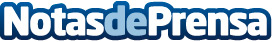 La digitalización llega al sector dental: escáner intraoral iTeroEste procedimiento es mucho más eficaz que el método tradicional para hacer moldes dentales y además mejora notablemente la comodidad y la experiencia de los pacientes. Clínica Curull ha sido uno de los primeros centros en España en incorporar esta innovadora y puntera técnica
Datos de contacto:Sandra Camprubí Sender 936318450Nota de prensa publicada en: https://www.notasdeprensa.es/la-digitalizacion-llega-al-sector-dental Categorias: Medicina Cataluña Emprendedores E-Commerce Otras ciencias Odontología Digital http://www.notasdeprensa.es